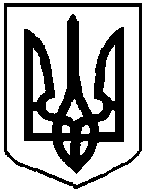 народний депутат УкраЇни17.05.2021 р.Верховна Рада УкраїниВідповідно до статті 93 Конституції України в порядку права законодавчої ініціативи вносимо на розгляд Верховної Ради України проект Закону України "Про внесення змін до Податкового кодексу України та деяких інших законодавчих актів України щодо адміністрування податків і зборів на тимчасово окупованій території Автономної Республіки Крим та міста Севастополя".Доповідати під час розгляду законопроекту на пленарному засіданні Верховної Ради України буде народний депутат України Железняк Я.І.Додатки:Проект Закону на 8 арк.Пояснювальна записка на 4 арк.Порівняльна таблиця на 16 арк.Проект постанови на 1 арк.Народні депутати України:	